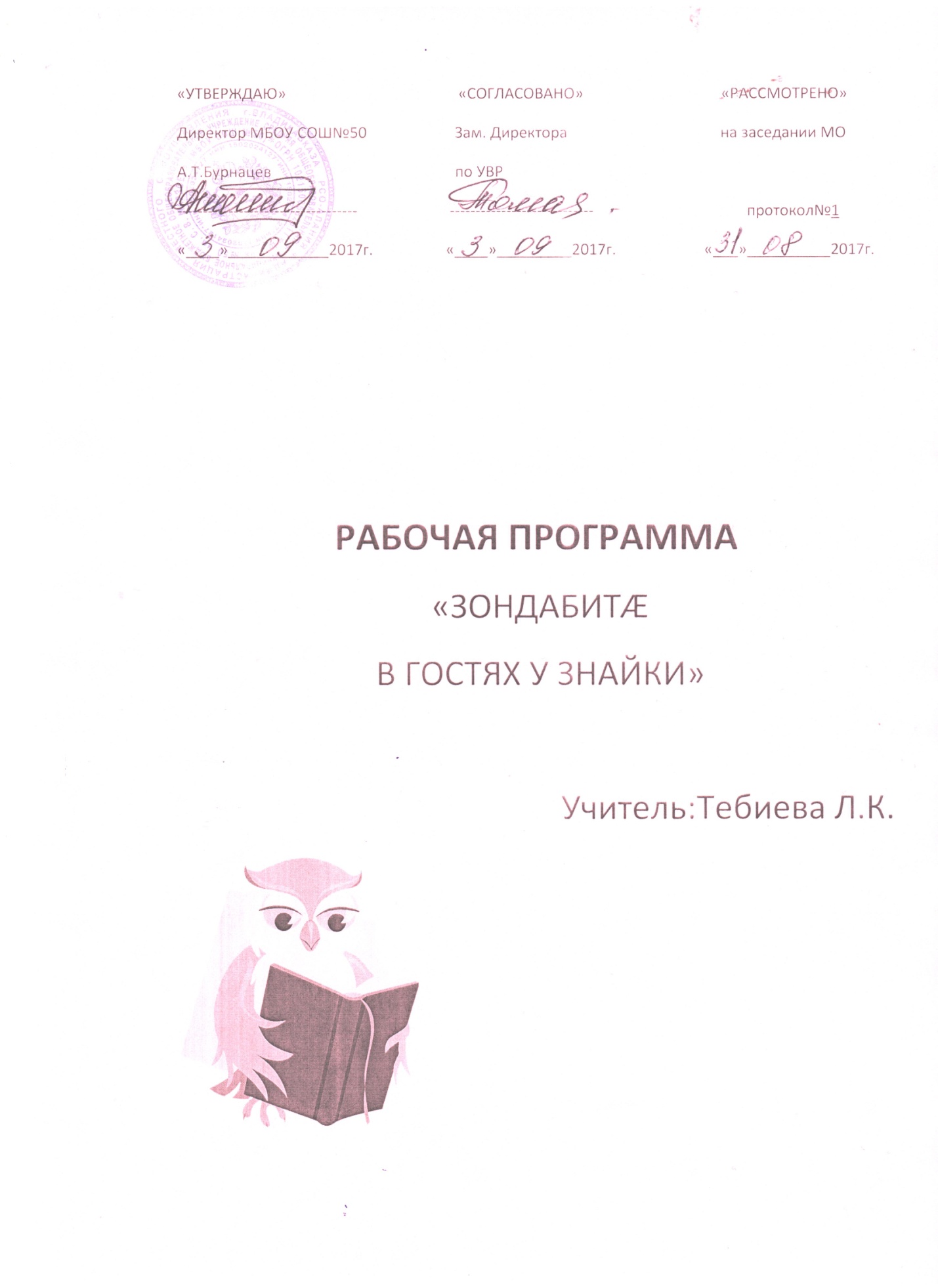 Программа внеурочной деятельности                                                                                                      «В мире сказок»Составила учитель начальных классов                 Кодзаева Д.А.                                                     Пояснительная записка.Данная программа разработана для реализации в условиях ФГОС II поколения. Она рассчитана для детей младшего школьного возраста. Самооценка - ценность, которая приписывается индивидом себе или отдельным своим качествам. В качестве основного критерия оценивания выступает система личностных смыслов индивида. Главные функции, которые выполняются самооценкой, - регуляторная, на основе которой происходит решение задач личностного выбора, и защитная, обеспечивающая относительную стабильность и независимость личности. Значительную роль в формировании самооценки играют оценки окружающих личности и достижений индивида.Для того чтобы ребенок чувствовал себя счастливым, был способен лучше адаптироваться и преодолевать трудности, ему необходимо иметь положительное представление о себе. Дети с неадекватной самооценкой склонны чуть ли не в каждом деле находить непреодолимые препятствия. У них высокий уровень тревожности, они хуже приспосабливаются к жизни, трудно сходятся со сверстниками. Пассивность, мнительность, повышенная ранимость, обидчивость часто свойственны детям с заниженной самооценкой. Они не хотят участвовать в играх, потому что бояться оказаться хуже других, а если участвуют в них, то часто обижаются и уходят. Иногда дети, которым дается негативная оценка в семье, стремятся компенсировать это в общении с другими детьми. Они хотят всегда и везде быть первыми, и если им это не удается, такие дети могут быть агрессивны по отношению к сверстникам, вымещать на других все свои негативные эмоции. У таких детей очень высок риск деструктивного поведения по отношению к самим себе или к окружающим людям; их внутренний потенциал остается нераскрытым. Таким образом, становится очевидным необходимость оказания своевременной социально - психологической помощи данной категории детей. С этой целью и была разработана программа коррекции низкого уровня самооценки у детей младшего школьного возраста.Основным методом в работе с детьми была избрана сказкотерапия. Сказки и сочинение историй в целях обучения и целительства применяются с глубокой древности. М. Эриксон, Н. Пезешкиан, Б. Беттелхеймс стали применять метафоры, сказки и притчи в качестве средств психотерапевтической интервенции. Н. Пезешкиан рассматривал притчи и поговорки как примеры живой образности речи, способствовавшей разрешению внутрипсихических конфликтов и снятию эмоционального напряжения. Сочинение и чтение сказок используется в игровой психотерапии для того, чтобы подсказать ребенку новые возможности и модели поведения, привлечь его внимание, стимулировать проявление скрытых способностей, и для того, чтобы укрепить в ребенке оптимизм и надежду, показывая ему возможность благоприятного исхода. Ребенок не «расшифровывает» смысл рассказа, а постигает его благодаря активизации своего воображения. Метафорическая история «включает» воображение ребенка и приводит к позитивным изменениям благодаря опоре на внутренний потенциал силы, самосознания и роста (Кроули Р.).В книге Т. Д. Зинкевич-Евстигнеевой «Практикум по сказкотерапии» даны следующие положения: 
• сказкотерапия - это процесс поиска смысла, расшифровки знаний о мире и системе взаимоотношений в нем;
• сказкотерапия - это процесс образования связи между сказочными событиями и поведением в реальной жизни. Это процесс переноса сказочных смыслов в реальность.
• сказкотерапия - процесс объективизации проблемных ситуаций;Самое важное - создать ситуацию, в которой ребенок может задуматься над смыслом и неоднозначностью ситуации. В этот момент ребенок познает философию жизни: нет однозначных событий, даже внешне неприятная ситуация может через некоторое время обернуться благом.• сказкотерапия - процесс активизации ресурсов, потенциала личности;
• сказкотерапия - процесс экологического образования воспитания ребенка;
• сказкотерапия - процесс улучшения внутренней природы и мира вокруг;
• сказкотерапия - терапия средой, особой сказочной обстановкой, в которой могут проявиться потенциальные части личности, нечто нереализованное, может материализоваться мечта; а главное в ней появляется чувство защищенности;
• сказкотерапия - природосообразная, органичная человеческому восприятию воспитательная система, проверенная многими поколениями предков;
• сказкотерапия - созерцание и раскрытие внутреннего внешнего мира, осмысление прожитого, моделирование будущего;Цель программы: формирование позитивной Я-концепции: повышение уверенности в собственных силах, актуализация потенциала каждого ребенка и коррекция поведенческих реакций средствами сказкотерапии.Задачи:формирование у детей адекватных эмоциональные реакций в отношении себя, своих возможностей формирование и закрепление саногенных состояний;обучение детей техникам конструктивного разрешения межличностных конфликтов; формирование у детей опыта конструктивного взаимодействия как со взрослыми, так и со сверстниками;Программа рассчитана на 1 год (1 класс). Для реализации отводится 1 час в неделю при 33 недельной работе. За год на реализацию программы отводится 33 часа.2.Содержание  курса.Вводное занятие. «Чем я рисую».Как нарисовать любой предмет. Обсуждение вопроса: доверие - хорошо или плохо. Создание иллюстраций к сказке.Композиция рисунка. Чтение и пересказ сказки. Беседа-диалог  о сказочных животных. Как рисуют деревья. Внешнее изображение деревьев.Ознакомление с произведениями И.И.Левитана «Золотая осень». Репродукция картины И.Левитана «Золотая осень»Лист клёна. Рисование с натуры. Осенние листья.Золотая осень. Ознакомление с новыми возможностями художественных техник, овладение техникой «тиснение листьев».Урок-экскурсия в осенний сад. Уточнить представления уч-ся о сезонных изменениях в природе осенью, расширять их кругозор;Сказка «Маша и медведь». Работа с текстом, чтение по ролям, анализ содержания, инсценирование  сказки.  Беседа о поучительной значимости сказки.Сказка «Бобовое зернышко». Беседа о послушании.  Сочинение собственной сказки. Прослушивание и оценка сказок одноклассников.Сказка «Лиса и волк». Чтение сказки по ролям, просмотр мультика, Беседа о дружбе. Братья Грим «Заяц и еж».  Беседа о взаимоотношениях главных героев сказок,  создание иллюстраций. Инсценирование сказки.Русская народная сказка «Бычок смоляной бочок».Знакомство   со сказкой, коллективное  сочинение  собственной сказкиЕ. Пермяк «Две пословицы», «Толковая муха». Знакомство со сказками, чтение по ролям,  сравнительный  анализ   содержания.Русская народная  сказка «Три  медведя»Просмотр   сказки, чтение  по ролям, пересказывать, создавать иллюстрацию.Дж.Харрис «Смоляное чучело». Знакомство   со сказкой, чтение  по ролям, инсценирование,  пересказ.Итоговое занятие. Викторина по прочитанным  сказкам.3.Тематическое планирование.Календарно-тематическое планирование. 1 классТЕМАКол-во часовДата1.Вводное занятие.  «Чем я рисую».      12.Как нарисовать любой предмет.13.Композия рисунка.14.Как рисуют деревья.15. Ознакомление с произведениями И.И.Левитана «Золотая осень».16.Лист клёна.17.Золотая осень.18.Урок-экскурсия в осенний сад.19.Сказка «Маша и медведь».410.Сказка «Бобовое зернышко».411.Сказка «Лиса и волк».312.Братья Грим «Заяц и еж».313.Русская народная сказка «Бычок смоляной бочок»314. Е.Пермяк «Две пословицы», «Толковая муха»315.Рус.нар.сказ «Три  медведя»316.Дж.Харрис «Смоляное чучело»117.Итоговое занятие1Итого33№темакол-во часовдатапримеча-ние1«Чем я рисую».12Как нарисовать любой предмет.13Композиция рисунка.14Как рисуют деревья.15Ознакомление с произведениями И.И.Левитана «Золотая осень».16Лист клёна. 17Золотая осень.18Урок-экскурсия в осенний сад.19Сюжет  сказки «Маша и медведь».110Инсценирование сказки «Маша и медведь».111Сказка «Бобовое зернышко».112Сюжет сказки «Бобовое зернышко».113Коллективное сочинение сказки про зернышко.  114Иллюстрирование сказки «Бобовое зернышко».115Сказка «Лиса и волк».116Сюжет сказки «Лиса и волк».117Знакомство  со сказкой  «Заяц и еж»118Братья Грим «Заяц и еж».119Иллюстрирование сказки «Заяц и еж»120Русская народная сказка «Бычок смоляной  бочок»   121Анализ содержания сказки «Бычок смоляной  бочок»   122Сочинение собственной сказки про бычка.123Иллюстрирование собственной  сказки 124Е. Пермяк «Две пословицы»125Е. Пермяк «Толковая муха»126Сравнение сказок «Толковая муха», «Две пословицы».127Иллюстрирование сказок Е. Пермяка.128Русская народная сказка «Три  медведя».129Сюжет сказки «Три медведя».130Сочинение собственной сказки про медведей.131Иллюстрирование  сказок.132Дж.Харрис «Смоляное чучело»133Итоговое занятие «В мире сказок»1